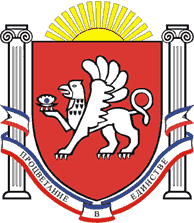 РЕСПУБЛИКА КРЫМРАЗДОЛЬНЕНСКИЙ РАЙОНАДМИНИСТРАЦИЯ  КОВЫЛЬНОВСКОГО  СЕЛЬСКОГО ПОСЕЛЕНИЯ           ПОСТАНОВЛЕНИЕ12 декабря   2018 г.                        с. Ковыльное                                         № 323 О проведении инвентаризации  дворовых, общественных территорий, территорий индивидуальной жилой застройки и территорий в ведении юридических лиц и индивидуальных предпринимателей, расположенных на  территории  муниципального образования Ковыльновское сельское поселение  	В соответствии с постановлением Правительства Российской Федерации от 10.02.2017 № 169 «Об утверждении Правил предоставления и распределения субсидий из федерального бюджета бюджетам субъектов Российской Федерации на поддержку государственных программ субъектов Российской Федерации и муниципальных программ формирования современной городской среды», Постановлением Совета Министров Республики Крым № 437 от 31.08.2017г. «Об утверждении Государственной программы Республики Крым «Формирование современной городской среды на 2018 – 2022 годы», приказом Министерства строительства и жилищно-коммунального хозяйства Российской Федерации от 06.04.2017 года № 691/пр «Об утверждении методических рекомендаций по подготовке государственных программ субъектов Российской Федерации и муниципальных программ формирования современной городской среды в рамках реализации приоритетного проекта «Формирование комфортной городской среды» на 2018-2022 годы», руководствуясь Федеральным законом от 06.10.2003 № 131-ФЗ «Об общих принципах организации местного самоуправления в Российской Федерации», Уставом  муниципального образования Ковыльновское сельское поселение ПОСТАНОВЛЯЮ:1. Провести инвентаризацию дворовых, общественных территорий, территорий индивидуальной жилой застройки и территорий в ведении юридических лиц и индивидуальных предпринимателей, расположенных на  территории  муниципального образования Ковыльновское сельское поселение. 1. Утвердить Порядок проведения инвентаризации дворовых, общественных территорий, территорий индивидуальной жилой застройки и территорий в ведении юридических лиц и индивидуальных предпринимателей, расположенных на  территории  муниципального образования Ковыльновское сельское поселение, согласно приложению 1 к постановлению.2. Утвердить состав и Положение об инвентаризационной комиссии при Администрации Ковыльновского сельского поселения  по проведению инвентаризации дворовых, общественных территорий, территорий индивидуальной жилой застройки и территорий в ведении юридических лиц и индивидуальных предпринимателей, расположенных на  территории  муниципального образования Ковыльновское сельское поселение, согласно приложений  2, 3 к постановлению.3. Утвердить график  проведения инвентаризации дворовых, общественных территорий, территорий индивидуальной жилой застройки и территорий в ведении юридических лиц и индивидуальных предпринимателей, расположенных на  территории  муниципального образования Ковыльновское сельское поселение, согласно приложению 4 к постановлению.4. По итогам инвентаризации составить Паспорта благоустройства  (инвентаризации) территорий населенных пунктов в срок до 01.04.2019 г.5. Обнародовать данное постановление путем размещения на информационном  стенде  Администрации Ковыльновского сельского поселения,  расположенном по адресу: с. Ковыльное, ул. 30 лет Победы 5 и  на официальном сайте Администрации в сети Интернет http:/kovilnovskoe-sp.ru/.6.Настоящее постановление вступает в силу со дня его  подписания.3. Контроль за  исполнением настоящего постановления оставляю за собой.Председатель Ковыльновского сельского совета- глава АдминистрацииКовыльновского сельского поселения                                   Ю.Н. МихайленкоПриложение 1 к постановлению Администрации Ковыльновского сельского от 12.12 .2018 №  323Порядок проведения инвентаризации дворовых, общественных территорий, территорий индивидуальной жилой застройки и территорий в ведении юридических лиц и индивидуальных предпринимателей, расположенных на  территории  муниципального образования Ковыльновское сельское поселение
Общие положения1.1. Настоящий Порядок  проведения инвентаризации благоустройства дворовых территорий, общественных территорий, территорий индивидуальной жилой застройки (индивидуальных жилых домов и земельных участков, предоставленных для их размещения) и территорий в ведении юридических лиц и индивидуальных предпринимателей (объектов недвижимого имущества (включая объекты незавершенного строительства) и земельных участков, находящихся в собственности (пользовании)) юридических лиц и индивидуальных предпринимателей) в населенных пунктах с численностью населения свыше 1 000 человек разработан в соответствии с постановлением Правительства Российской Федерации от 10.02.2017 года № 169 «Об утверждении Правил предоставления и распределения субсидий из федерального бюджета бюджетам субъектов Российской Федерации на поддержку государственных программ субъектов Российской Федерации и муниципальных программ формирования современной городской среды», Постановлением Совета Министров Республики Крым № 437 от 31.08.2017г. «Об утверждении Государственной программы Республики Крым «Формирование современной городской среды на 2018 – 2022 годы»,  приказом Министерства строительства и жилищно-коммунального хозяйства Российской Федерации от 06.04.2017 года № 691/пр «Об утверждении методических рекомендаций по подготовке государственных программ субъектов Российской Федерации и муниципальных программ формирования современной городской среды в рамках реализации приоритетного проекта «Формирование комфортной городской среды» на 2018-2022 годы» и устанавливает требования к проведению инвентаризации территории муниципального образования Ковыльновское сельское поселение (площадей, улиц, пешеходных зон, скверов, парков, иных территорий) (далее - общественная территория), территорий, прилегающих к многоквартирным домам, с расположенными на них объектами, предназначенными для обслуживания и эксплуатации таких домов, и элементами благоустройства этих территорий, в том числе парковками (парковочными местами), тротуарами и автомобильными дорогами, включая автомобильные дороги, образующие проезды к территориям, прилегающим к многоквартирным домам (далее - дворовые территории).1.2. Цель инвентаризации – оценка  текущего состояния сферы благоустройства дворовых территорий, общественных территорий, территорий индивидуальной жилой застройки и территорий в ведении юридических лиц и индивидуальных предпринимателей (далее – Территории), в том числе определения перечня дворовых и общественных территорий, оценки их состояния, а также выявление территорий, требующих благоустройства.1.3. Инвентаризация дворовых и общественных территорий, территорий объектов недвижимого имущества (включая объекты незавершенного строительства) и земельных участков, находящихся в собственности (пользовании) юридических лиц и индивидуальных предпринимателей осуществляется органами местного самоуправления муниципального образования Ковыльновское  сельское поселение.2.Порядок проведения инвентаризации2.1. Инвентаризация проводится в соответствии с графиком, утверждаемым Администрацией сельского поселения.2.2. График не позднее 10 рабочих дней с момента утверждения размещается на официальном сайте Администрации сельского поселения в информационно-телекоммуникационной сети «Интернет», на информационном стенде сельского поселения .2.2. Информация о датах проведении инвентаризации дворовых территорий размещается на информационных досках многоквартирных жилых домов (далее – МКД), местах общего пользования в районах индивидуальной застройки. 2.3. Инвентаризация осуществляется комиссией, создаваемой Администрацией сельского поселения.2.4.Для участия в инвентаризации с учетом вида инвентаризуемой территории приглашаются:представители собственников помещений в МКД, уполномоченные на участие в работе комиссии решением общего собрания собственников;представители организаций, осуществляющих управление МКД, территории которых подлежат Инвентаризации;лица либо представители лиц, в чьем ведении (на правах собственности, пользования, аренды и т.п.) находятся территории;представители иных заинтересованных организаций.В случае расположения территории в охранных зонах объектов культурного наследия в состав комиссии включаются представители органов охраны объектов культурного наследия.2.5.Состав комиссии по инвентаризации дворовых и общественных территорий утверждается в порядке, определяемом Администрацией сельского поселения.2.6. Инвентаризация проводится путем натурного обследования территорий и расположенных на ней элементов.2.7. По итогам проведения инвентаризации составляется:- паспорт благоустройства дворовой территории (далее - Паспорт 1) по форме согласно приложению 1 к настоящему Порядку;- паспорт благоустройства общественной территории (далее - Паспорт 2) по форме согласно приложению 2 к настоящему Порядку;- паспорт благоустройства земельных участков, находящихся в собственности (пользовании) юридических лиц и индивидуальных предпринимателей (далее — Паспорт 3), по форме согласно приложению 3 к настоящему Порядку.2.8. Паспорта формируются с учетом следующих особенностей:-не допускается пересечение границ территорий, указанных в Паспортах;-не допускается установление границ территорий, указанных в Паспортах территорий, приводящее к образованию неучтённых объектов;-инвентаризация дворовой территории, прилегающей к двум и более МКД оформляется единым Паспортом с указанием перечня прилегающих МКД;-в случае примыкания внутриквартального проезда к дворовой территории необходимо включать данный внутриквартальный проезд в состав Паспорта, разрабатываемого на дворовую территорию;-в Паспорт территории, находящейся в ведении юридических лиц и индивидуальных предпринимателей, включается информация об объектах недвижимого имущества, объектах незавершенного строительства, их состоянии.2.9. Копия паспорта соответствующей территории передается заинтересованным лицам по письменному запросу.До начала проведения инвентаризации рекомендуется предварительное заполнение Паспортов Территорий.2.10. Последующая актуализация Паспортов территории проводится не реже одного раза в 5 лет с момента проведения первичной (предыдущей) инвентаризации. 2.11. По итогам инвентаризации Администрацией сельского поселения  составляется Паспорт благоустройства территории населенного пункта по форме, утверждённой в соответствии с приложением  4 к Порядку.2.12. Паспорт благоустройства территории населенного пункта подлежит обязательной ежегодной актуализации Администрацией сельского поселения не позднее 1 февраля с учетом изменений благоустройства Территорий, произошедших в предыдущем году, на основании проведенной инвентаризации. 3.Заключительные положения3.1.На основании Паспортов благоустройства территорий индивидуальной жилой застройки (благоустройства индивидуальных жилых домов и земельных участков, предоставленных для их размещения) Администрацией сельского поселения заключаются соглашения с собственниками (пользователями) домов, собственниками (землепользователями) земельных участков о благоустройстве указанных территорий не позднее 2020 года в соответствии с требованиями утвержденных в муниципальном образовании правил благоустройства.3.2. На основании Паспортов благоустройства территорий, находящихся в ведении юридических лиц и индивидуальных предпринимателей (благоустройства объектов недвижимого имущества (включая объекты незавершенного строительства) и земельных участков, находящихся в собственности (пользовании)) юридических лиц и индивидуальных предпринимателей) Администрацией сельского поселения заключаются соглашения с указанными лицами о благоустройстве таких территории не позднее 2020 года за счет средств юридических лиц и индивидуальных предпринимателей.ПАСПОРТблагоустройства дворовой территориипо состоянию на _________________1. Общие сведения о территории благоустройства*  - при образовании дворовой территории земельными участками нескольких МКД в пунктах 1.1. и 1.2. указываются данные для каждого МКД.** - благоустроенной считается территория, обеспеченная твердым покрытием, позволяющим комфортное передвижение по основным пешеходным коммуникациям в любое время года и в любую погоду, освещением, игровым оборудованием для детей возрастом до пяти лет и набором необходимой мебели, озеленением, оборудованными площадками для сбора отходов.2. Характеристика благоустройстваПриложение:Схема земельного участка территории с указанием ее размеров и границ, размещением объектов благоустройства на _____ л.Дата проведения инвентаризации: «___»_____________ 20___г.Ф.И.О., должности и подписи членов инвентаризационной комиссии:____________________       ________________        /_____________/              (организация, должность)  (подпись)                         (Ф.И.О.)____________________       ________________        /_____________/              (организация, должность)  (подпись)                         (Ф.И.О.)____________________       ________________        /_____________/              (организация, должность)  (подпись)                         (Ф.И.О.)____________________       ________________        /_____________/              (организация, должность)  (подпись)                         (Ф.И.О.)Приложение 2 к Порядку инвентаризации благоустройства                                                                     дворовых территорий, общественных                                                                          территорий, территорий индивидуальной                                                                         жилой застройки и территорий в ведении                                                                   юридических лиц и индивидуальных                                                                 предпринимателей в муниципальном                                                                    образовании Ковыльновское сельское                       поселениеПАСПОРТблагоустройства общественной территориипо состоянию на _________________1. Общие сведения о территории благоустройства* - парк, сквер, центральная улица, площадь, набережная и т.д.** - благоустроенной считается территория, обеспеченная твердым покрытием, позволяющим комфортное передвижение по основным пешеходным коммуникациям в любое время года и в любую погоду, освещением, игровым оборудованием для детей возрастом до пяти лет и набором необходимой мебели, озеленением, оборудованными площадками для сбора отходов.*** - под удобным пешеходным доступом понимается возможность для пользователя площадки дойти до нее по оборудованному твердым покрытием и освещенному маршруту в течение не более чем пяти минут.2. Характеристика благоустройстваПриложение:Схема земельного участка территории с указанием ее размеров и границ, размещением объектов благоустройства на _____ л.Дата проведения инвентаризации: «___»_____________ 20___г.Ф.И.О., должности и подписи членов инвентаризационной комиссии:____________________       ________________        /_____________/              (организация, должность)  (подпись)                         (Ф.И.О.)____________________       ________________        /_____________/              (организация, должность)  (подпись)                         (Ф.И.О.)____________________       ________________        /_____________/              (организация, должность)  (подпись)                         (Ф.И.О.)____________________       ________________        /_____________/              (организация, должность)  (подпись)                         (Ф.И.О.)____________________       ________________        /_____________/              (организация, должность)  (подпись)                         (Ф.И.О.)Приложение 3 к Порядку инвентаризации благоустройства                                                                     дворовых территорий, общественных                                                                          территорий, территорий индивидуальной                                                                         жилой застройки и территорий в ведении                                                                   юридических лиц и индивидуальных                                                                 предпринимателей в муниципальном                                                                    образовании Ковыльновское сельское                       поселениеПАСПОРТблагоустройства земельных участков, находящихся в собственности (пользовании) юридических лиц и индивидуальных предпринимателей по состоянию ___________________________________1. Общие сведения о территории благоустройства* Благоустроенной считается территория, обеспеченная твердым покрытием, позволяющим комфортное передвижение по основным пешеходным коммуникациям в любое время года и в любую погоду, освещением, игровым оборудованием для детей возрастом до пяти лет и набором необходимой мебели, озеленением, оборудованными площадками для сбора отходов.2. Характеристика благоустройстваПриложение:Схема земельного участка территории с указанием ее размеров и границ, размещением объектов благоустройства на _____ л.Дата проведения инвентаризации: «___»____________ 20___г.Ф.И.О., должности и подписи членов инвентаризационной комиссии:____________________       ________________        /_____________/              (организация, должность)  (подпись)                         (Ф.И.О.)____________________       ________________        /_____________/              (организация, должность)  (подпись)                         (Ф.И.О.)____________________       ________________        /_____________/              (организация, должность)  (подпись)                         (Ф.И.О.)____________________       ________________        /_____________/              (организация, должность)  (подпись)                         (Ф.И.О.)____________________       ________________        /_____________/              (организация, должность)  (подпись)                         (Ф.И.О.)ПАСПОРТблагоустройства населенного пункта___________________________________________(наименование населенного пункта)по состоянию на _________________1. Дворовые территории2. Общественные территории3. Территории индивидуальной жилой застройкиблагоустроенной считается территория, обеспеченная твердым покрытием, позволяющим комфортное передвижение по основным пешеходным коммуникациям в любое время года и в любую погоду, освещением, игровым оборудованием для детей возрастом до пяти лет и набором необходимой мебели, озеленением, оборудованными площадками для сбора отходов.4. Территории в ведении юридическихлиц и индивидуальных предпринимателей* - благоустроенной считается территория, обеспеченная твердым покрытием, позволяющим комфортное передвижение по основным пешеходным коммуникациям в любое время года и в любую погоду, освещением, игровым оборудованием для детей возрастом до пяти лет и набором необходимой мебели, озеленением, оборудованными площадками для сбора отходов.** - под удобным пешеходным доступом понимается возможность для пользователя площадки дойти до нее по оборудованному твердым покрытием и освещенному маршруту в течение не более чем пяти минут.Приложение 2 к постановлению Администрации Ковыльновского сельского поселения от 12.12 .2017 №  323Состав инвентаризационной комиссии при Администрации Ковыльновского сельского поселения  по проведению инвентаризации дворовых, общественных территорий, территорий индивидуальной жилой застройки и территорий в ведении юридических лиц и индивидуальных предпринимателей, расположенных на  территории  муниципального образования Ковыльновское сельское поселениеПредседатель комиссии : Михайленко Юрий Николаевич, председатель Ковыльновского сельского совета – глава Администрации Ковыльновского сельского поселения.Заместитель председателя комиссии: Калинина Валентина Сергеевна, заместитель главы Администрации Ковыльновского сельского поселения.Секретарь комиссии: Степаненко Павел Викторович, ведущий специалист благоустройству и жилищно- коммунальному хозяйству Администрации Ковыльновского сельского поселения. Члены комиссии: - Степаненко Ирина Владимировна, ведущий специалист по муниципальному имуществу, землеустройству и территориальному планированию Администрации Ковыльновского сельского поселения;  - Приступа Наталья Александровна, депутат  Ковыльновского сельского совета.	Представитель собственников помещений в многоквартирных жилых домах или собственника земельного участка общественной территории – по согласованию; 	Представители политических партий, движений, общественных организаций – по согласованию.Приложение 3к постановлению Администрации Ковыльновского сельского поселения от 12.12 .2018 № 323 Положение об инвентаризационной комиссии при Администрации Ковыльновского сельского поселения  по проведению инвентаризации дворовых, общественных территорий, территорий индивидуальной жилой застройки и территорий в ведении юридических лиц и индивидуальных предпринимателей, расположенных на  территории  муниципального образования Ковыльновское сельское поселение1. Общие положения1.1. Настоящее Положение об инвентаризационной комиссии при Администрации сельского поселения по проведению инвентаризации дворовых территорий, общественных территорий, территорий индивидуальной жилой застройки и территорий в ведении юридических лиц и индивидуальных предпринимателей, расположенных на  территории  муниципального образования Ковыльновское сельское поселение разработано в соответствии с Федеральным законом от 06.10.2003 № 131-ФЗ «Об общих принципах организации местного самоуправления в Российской Федерации», постановлением Совета министров Республики Крым от 31.08.2017 года "Об утверждении Государственной программы Республики Крым "Формирование современной городской среды на 2018-2022 годы" и определяет компетенцию, порядок формирования и деятельность инвентаризационной комиссии. 1.2. Инвентаризационная комиссия является постоянно действующим органом, созданным при Администрации для проверки фактического наличия имущества, учета, картографирования, определения и оценки текущего (качественного и количественного) состояния дворовых территорий, общественных территорий, уровня благоустройства индивидуальных жилых домов и земельных участков, предоставленных для их размещения, расположенных на территории муниципального образования, а также потребности в работах по благоустройству указанных территорий. 1.3. В своей деятельности инвентаризационная комиссия руководствуется Конституцией Российской Федерации, федеральными конституционными законами, федеральными законами, указами Президента Российской Федерации, постановлениями и распоряжениями Правительства Российской Федерации, правовыми актами Республики Крым, правовыми актами муниципального образования, а также настоящим Положением. 2. Порядок формирования состава инвентаризационной комиссии2.1. Инвентаризационная комиссия формируется из представителей Администрации, иных организаций, депутатов сельского совета, представителей собственников помещений многоквартирных жилых домов, управляющих компаний и ТСЖ. 2.2. Состав инвентаризационной комиссии утверждается постановлением Администрации. 2.3. Инвентаризационная комиссия состоит из председателя, заместителя председателя, секретаря и членов инвентаризационной комиссии. 2.4. Члены инвентаризационной комиссии исполняют свои обязанности на безвозмездной основе. 3. Основные задачи и функции инвентаризационной комиссии3.1. Основной задачей инвентаризационной комиссии является организация и проведение инвентаризации дворовых и общественных территорий в соответствии с графиком проведения инвентаризации дворовых территорий, общественных территорий, объектов недвижимого имущества (включая объекты незавершенного строительства) и земельных участков, находящихся в собственности (пользовании) юридических лиц и индивидуальных предпринимателей, расположенных на территории муниципального образования Ковыльновское сельское поселение, приведенным в приложении 4 к настоящему постановлению, и оформления паспортов благоустройства. 3.2. Инвентаризационная комиссия для выполнения возложенной на неё основной задачи выполняет следующие функции: а) организует и (или) осуществляет инвентаризацию путем натурального обследования соответствующих территорий и расположенных на них элементов благоустройства; б) по результатам инвентаризации составляет паспорта благоустройства соответствующих территорий по формам, утвержденным постановлением Совета министров Республики Крым от 31.08.2017 года "Об утверждении Государственной программы Республики Крым "Формирование современной городской среды на 2018-2022 годы";в) обеспечивает актуализацию паспортов благоустройства соответствующих территорий в период 2018-2022 годов. 4. Организация деятельности инвентаризационной комиссии4.1. Основной формой деятельности инвентаризационной комиссии является заседание. 4.2. Заседания инвентаризационной комиссии проводятся по мере необходимости. 4.3. Заседание инвентаризационной комиссии считается правомочным, если в нем участвует более половины от общего числа её членов. Заседание инвентаризационной комиссии ведет председатель или по его поручению, либо в его отсутствие, заместитель председателя инвентаризационной комиссии. 4.4. Результат заседания инвентаризационной комиссии оформляется протоколом, который подписывается председателем (председательствующим) инвентаризационной комиссии и секретарем. 4.5. Председатель инвентаризационной комиссии: а) определяет приоритетные направления деятельности инвентаризационной комиссии, организует работу инвентаризационной комиссии и председательствует на её заседаниях; б) подписывает протоколы заседаний и другие документы инвентаризационной комиссии; в) формирует при участии членов инвентаризационной комиссии и утверждает план работы, повестку заседания инвентаризационной комиссии и состав иных лиц, приглашаемых на заседание инвентаризационной комиссии; д) решает иные вопросы в установленной сфере деятельности инвентаризационной комиссии. В случае отсутствия председателя инвентаризационной комиссии его обязанности исполняет заместитель председателя инвентаризационной комиссии. 4.6. Секретарь инвентаризационной комиссии: а) готовит проект повестки дня заседания инвентаризационной комиссии и проект протокола заседания инвентаризационной комиссии; б) организует текущую деятельность инвентаризационной комиссии и координирует деятельность её членов; в) информирует членов инвентаризационной комиссии о времени, месте и повестке дня заседания инвентаризационной комиссии не позднее 3 рабочих дней до её заседания, а также об утвержденных планах работы инвентаризационной комиссии; г) обеспечивает подготовку информационно-аналитических материалов к заседаниям инвентаризационной комиссии по вопросам, включенным в повестку дня инвентаризационной комиссии; д) осуществляет контроль за исполнением протокольных решений инвентаризационной комиссии; е) решает иные вопросы по поручению председателя инвентаризационной комиссии, либо лица его замещающего; ж) составляет и регистрирует паспорта благоустройства дворовой, общественной территории. 4.7. Члены инвентаризационной комиссии: а) участвуют в мероприятиях, проводимых инвентаризационной комиссией, а также в подготовке материалов по рассматриваемым вопросам; б) вносят предложения по формированию повестки дня заседаний инвентаризационной комиссии; в) высказывают свое мнение по существу обсуждаемых вопросов на заседании инвентаризационной комиссии; г) обладают равными правами при обсуждении вопросов и голосовании на заседании инвентаризационной комиссии; 4.8. По приглашению инвентаризационной комиссии при осмотре дворовой территории многоквартирного жилого дома могут присутствовать собственники помещений в многоквартирных жилых домах или их представители, лица, ответственные за управление и содержание общего имущества МКД с учетом выбранного способа управления МКД и иные лица по согласованию с председателем комиссии.Приложение к постановлению Администрации Ковыльновского сельского поселения от 12.12 .2018 №  323ГРАФИК
проведения инвентаризации дворовых, общественных территорий, территорий индивидуальной жилой застройки и территорий в ведении юридических лиц и индивидуальных предпринимателей, расположенных на  территории  муниципального образования Ковыльновское сельское поселение Приложение 1 к Порядку инвентаризации благоустройствадворовых территорий, общественных территорий, территорий индивидуальной жилой застройки и территорий в ведении юридических лиц и индивидуальных предпринимателей в муниципальном образовании Ковыльновское сельское поселение № п/пНаименование показателяЗначение показателя1.1Адрес многоквартирного жилого дома* 1.2Кадастровый номер земельного участка (при наличии (дворовой территории))*1.3Численность населения, проживающего в пределах территории благоустройства, чел.1.4Общая площадь территории, кв. м1.5Оценка уровня благоустроенности территории (благоустроенная/ не благоустроенная) **№ п/пНаименование показателяЕд. изм.Значение показателяПримечание123452.1Дорожное покрытие требует ремонтада/нет2.2.Наличие тротуаров, пешеходных дорожекда/нет2.3Наличие парковочных местда/нет2.4Наличие достаточного освещения территориида/нет2.5Наличие площадок (детских, спортивных, для отдыха и т.д.)- количествоед.- площадькв. м2.6 Наличие оборудованной контейнерной площадки (выделенная)ед.2.7Достаточность озеленения (газонов, кустарников, деревьев, цветочного оформления)да/нет2.8Характеристика освещения:- количествоед.- достаточностьда/нет2.9Наличие приспособлений для маломобильных групп населения (опорных поручней, специального оборудования на детских и спортивных площадках; спусков, пандусов для обеспечения беспрепятственного перемещения)да/нет№ п/пНаименование показателяЗначение показателя1.1Вид территории*1.2Адрес местонахождения территории1.3Кадастровый номер земельного участка (при наличии (дворовой территории)1.4Здания, строения, сооружения, объекты жилищного фонда, расположенные в пределах территории1.5Общая площадь территории, кв. м1.6Оценка уровня благоустроенности территории (благоустроенная/ не благоустроенная) **№ п/пНаименование показателяЕд. изм.Значение показателяПримечание123452.1Дорожное покрытие требует ремонтада/нет2.2Дорожное покрытие пешеходных дорожек, тротуаров требует ремонтада/нет2.3Наличие достаточного освещения территорийда/нет2.4Наличие площадок (детских, спортивных, для отдыха и т.д.)- количествоед.- площадькв. м2.5Наличие оборудованной  контейнерной площадки (выделенная)ед.2.6Достаточность озеленения (газонов, кустарников, деревьев, цветочного оформления)да/нет2.7Наличие достаточного количества малых архитектурных формда/нет2.8Необходимо установить:- игровое оборудованиеед.- спортивное оборудованиеед.- светильникиед.- скамьиед.- урныед.2.9Характеристика освещения:- количествоед.- достаточностьда/нет2.10Наличие приспособлений для маломобильных групп населения (опорных поручней, специального оборудования на детских и спортивных площадках; спусков, пандусов для обеспечения беспрепятственного перемещения)да/нет№ п/пНаименование показателяЗначение показателя1.1 Наименование (вид) территории1.2Адрес местонахождения территории1.3Кадастровый номер земельного участка 1.4Численность населения, проживающего в пределах территории, чел.1.5Общая площадь территории, кв. м1.6Оценка уровня благоустроенности территории (благоустроенная/ не благоустроенная)*1.7Соответствие внешнего вида ИЖС правилам благоустройства№ п/пНаименование показателяЕд. изм.Значение показателяПримечание123452.1Требует ремонта дорожное покрытие проезжих частейда/нет2.2Требует ремонта дорожное покрытие пешеходных дорожек, тротуаровда/нет2.3Наличие достаточного освещения территорийда/нет2.4Наличие площадок (детских, спортивных, для отдыха и т.д.)- количествоед.- площадькв. м2.5Наличие оборудованной  контейнерной площадки (выделенная)ед.2.6Достаточность озеленения (газонов, кустарников, деревьев, цветочного оформления)да/нет2.7Наличие достаточного количества малых архитектурных формда/нет2.8Необходимо установить:- игровое оборудованиеед.- спортивное оборудованиеед.- светильникиед.- скамьиед.- урныед.2.9Характеристика освещения:- количествоед.- достаточностьда/нет2.10Наличие приспособлений для маломобильных групп населения (опорных поручней, специального оборудования на детских и спортивных площадках; спусков, пандусов для обеспечения беспрепятственного перемещения)да/нетПриложение 4к Порядку инвентаризации благоустройства дворовых территорий, общественных территорий, территорий индивидуальной жилой застройки и территорий в ведении юридических лиц и индивидуальных предпринимателей в муниципальном образовании Ковыльновское сельское поселение СОГЛАСОВАНОГлавный архитектор Раздольненского района______________________/ Ф.И.О. /«____» ___________ 20___г.УТВЕРЖДАЮПредседатель Ковыльновского сельского совета- глава Администрации Ковыльновского сельского поселения____________________/ Ф.И.О./«____» ___________ 20___г.№ п/пНаименование показателяЕд. изм.Количество12341.1Количество территорий:- всегоед.- полностью благоустроенныхед.1.2Доля благоустроенных дворовых территорий от общего количества дворовых территорий%1.3Количество МКД на территориях:- всегоед.- на благоустроенных территорияхед.1.4Общая численность населения муниципального образованиятыс. чел.1.5Численность населения, проживающих в жилом фонде с благоустроенными дворовыми территориямитыс. чел.1.6Площадь территорий:- общая площадькв. м- площадь благоустроенных территорийкв. м1.7Количество и площадь площадок на дворовых территориях:- детская площадкаед. /кв. м- спортивная площадкаед. /кв. м- контейнерная площадка (выделенная)ед. /кв. м№ п/пНаименование показателяЕд. изм.Количество12342.1Количество территорий всего, из них:ед.- территории массового отдыха населения (парки, скверы и т.п.)ед.- наиболее посещаемые муниципальные территории общего пользования (центральные улицы, аллеи, площади и другие)ед.2.2Количество благоустроенных общественных территорий всего, из них:ед.- территории массового отдыха населения (парки, скверы и т.п.)- наиболее посещаемые муниципальные территории общего пользования (центральные улицы, аллеи, площади и другие)2.3Доля благоустроенных территорий от общего количества общественных территорий%2.4Общая численность населения муниципального образованиятыс. чел.2.5Численность населения, имеющего удобный пешеходный доступ к основным площадкам общественных территорий, чел.тыс. чел.2.6Доля населения, имеющего удобный пешеходный доступ к основным площадкам общественных территорий**%2.7Площадь территорий всего, из них:кв. м- территории массового отдыха населения (парки, скверы и т.п.)кв. м- наиболее посещаемые муниципальные территории общего пользования (центральные улицы, аллеи, площади и другие)кв. м2.8Площадь благоустроенных территорий всего, их них:кв. м- территории массового отдыха населения (парки, скверы и т.п.)кв. м- наиболее посещаемые муниципальные территории общего пользования (центральные улицы, аллеи, площади и другие)кв. м2.9Количество площадок, специально оборудованных для отдыха, общения и проведения досуга разными группами населения (спортивные площадки, детские площадки, площадки для выгула собак и другие)ед.2.10Площадь площадок, специально оборудованных для отдыха, общения и проведения досуга разными группами населения (спортивные площадки, детские площадки, площадки для выгула собак и другие)кв. м2.11Площадь благоустроенных общественных территорий, приходящихся на 1 жителякв. м на
 1 жителя№ п/пНаименование показателяЕд. изм.Количество12343.1Площадь территорий застройки ИЖС:- общая площадькв. м- площадь благоустроенных территорийкв. м3.2Доля благоустроенных территорий%3.3Доля территорий с ИЖС, внешний вид которых соответствует правилам благоустройства%№ п/пНаименование показателяЕд. изм.Количество12344.1Площадь территорий в ведении юридических лиц и индивидуальных предпринимателей- общая площадькв. м- площадь благоустроенных территорийкв. м4.2Доля благоустроенных территорий%4.3Доля территорий с внешнем видом зданий, строений и сооружений, соответствующим правилам благоустройства%№ п/пОбщественная территория, двороваяДата проведения инвентаризации 1Республика Крым, Раздольненский район с.Ковыльное, ул. Мира 2 (дворовая
территория многоквартирного дома)декабрь 2018 – март 20192Республика Крым, Раздольненский район с.Ковыльное, ул. Мира 4 (дворовая
территория многоквартирного дома)декабрь 2018 – март 20193Республика Крым, Раздольненский район с.Ковыльное, ул. Мира 6 (дворовая
территория многоквартирного дома)декабрь 2018 – март 20194Республика Крым, Раздольненский район, с.Ковыльное (памятный знак в честь воинов односельчан погибших в годы ВОВ)февраль 20195Республика Крым, Раздольненский район, с.Ковыльное, ул. Садовая (детская игровая площадка)февраль 20196Республика Крым, Раздольненский район, с.Сенокосное, ул.Мира (детская игровая площадка)февраль 20197Республика Крым, Раздольненский район, с.Волочаевка, ул.Северная ( детская игровая площадка)февраль 2019